     РЕСПУБЛИКА БЕЛАРУСЬ                    ПАСПОРТ          воинского захоронения                                                            (захоронения жертв войн)                                                                                                           (учетный номер)Место и дата захоронения___Гродненская область, Свислочский район,_________                                                                                                                                              (область, район, город, _Добровольский сельский совет, аг. Доброволя (православное кладбище)___________сельсовет, населенный пункт, число, месяц, год)2. Вид захоронения____индивидуальные могилы расстрелянных мирных жителей д. Незбодичи и д. Гаркавщина____________________________________________________3. Охранная зона (границы захоронения)______длина – 1 м, ширина – 0,5 м___________4. Краткое описание захоронения и его состояние__Типовые памятники. Изготовлены из бетона. Состояние – удовлетворительное.5. Количество захороненных:6. Персональные сведения : прилагаются7. Кто осуществляет уход за захоронением______учреждение образования «Добровольская  детский-сад – средняя школа, УСП «Совхоз «Вердомичи»8. Фотоснимок захоронения                            9. Карта расположения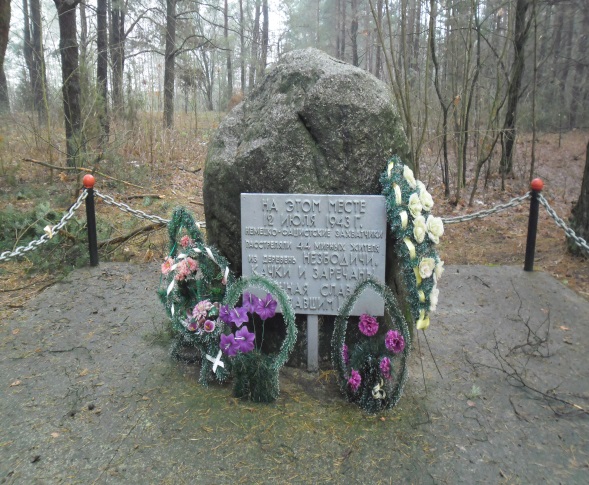 10.Дополнительная информация _______________________________________________ Подписи уполномоченных представителей:Председатель Свислочского районного исполнительного комитета                                   В.С.ОнищикМ.П.«__10__» __мая____2017 г.Военный комиссар Волковысского,Берестовицкого и Свислочского районовполковник                                                                                  С.В.ИгнатовичМ.П.«_10__» ___мая____2017 г.СПИСОК   ПОГИБШИХКарточка №6082             Область  Гродненская             Район   Свислочский               Пункт  аг.ДоброволяВсегоВ том числе по категориямВ том числе по категориямВ том числе по категориямВ том числе по категориямВ том числе по категориямВ том числе по категориямВ том числе по категориямВ том числе по категориямИз нихИз нихПриме-чаниеВсеговоеннослужащихвоеннослужащихучастниковсопротивленияучастниковсопротивлениявоеннопленныхвоеннопленныхжертв войнжертв войнизве-стныхнеиз-вест-ныхПриме-чаниеВсегоизве-стныхнеиз-вест-ныхизве-стныхнеиз-вест-ныхизве-стныхнеиз-вест-ныхизве-стныхнеиз-вест-ныхизве-стныхнеиз-вест-ныхПриме-чание33--294----294№ п/пВоинское званиеФамилияИмяОтчество(если таковое имеется)Дата рожденияДата гибели или смертиМесто первичного захороненияМесто службыМесто рождения и призыва1-САХАРЧУКВасилийИванович19081942---2-ТУРОКСтепанИванович19041942---3-ТУРОКДмитрийЛеонтьевич19001942---4-ТУРОКВладимирСтепанович19141942---5-САВОСЬКОНиколайСидорович19181942---6-КРУТЬКОНиколайСпиридонович1942---7-ТУРОКИванПавлович19021942---8-КАЧКОАндрейАнтонович19001942---9-ТУРОКМихаил19011942---10-ФЕДОРЧУКСтепанС.18621942---11-ТУРОКИосифЛаврентьевич18901942---12-АКУДОВИЧНиколайАнуфриевич19091942---13-ЗОЩИКВладимирСтепанович19101942---14-ТРОФИМИКВасилийМихайлович19141942---15-ТУРОКИосифАнтонович1942---16-НЕХАЙЧУКМаксим1942---17-ЛОСКОТАлексей1942---18-ЛОСКОТИосифАлексеевич19061942---19-БОЖОКДаниил1942---20-БОЖОК (сын)1942---21-ТРОХИМИКАлександрИосифович18961942---22-РАДИОННиколайАнтонович19081942---23-САХАРЧУКАлександрВладимирович1942---24-ЛОБАЧИосифИванович18921942---25-ГУТОРМихаилАнтонович19081942---26-ТРОХИМИКНиколайМатвеевич19171942---27-БОЛБОТВасилийАндреевич1942---28-РАДИОНАндрейАндреевич18971942---29-БОЛБОТАлександрСтепанович19211942---